Přechod pro chodce ul. Most Dr. Edvarda Beneše_145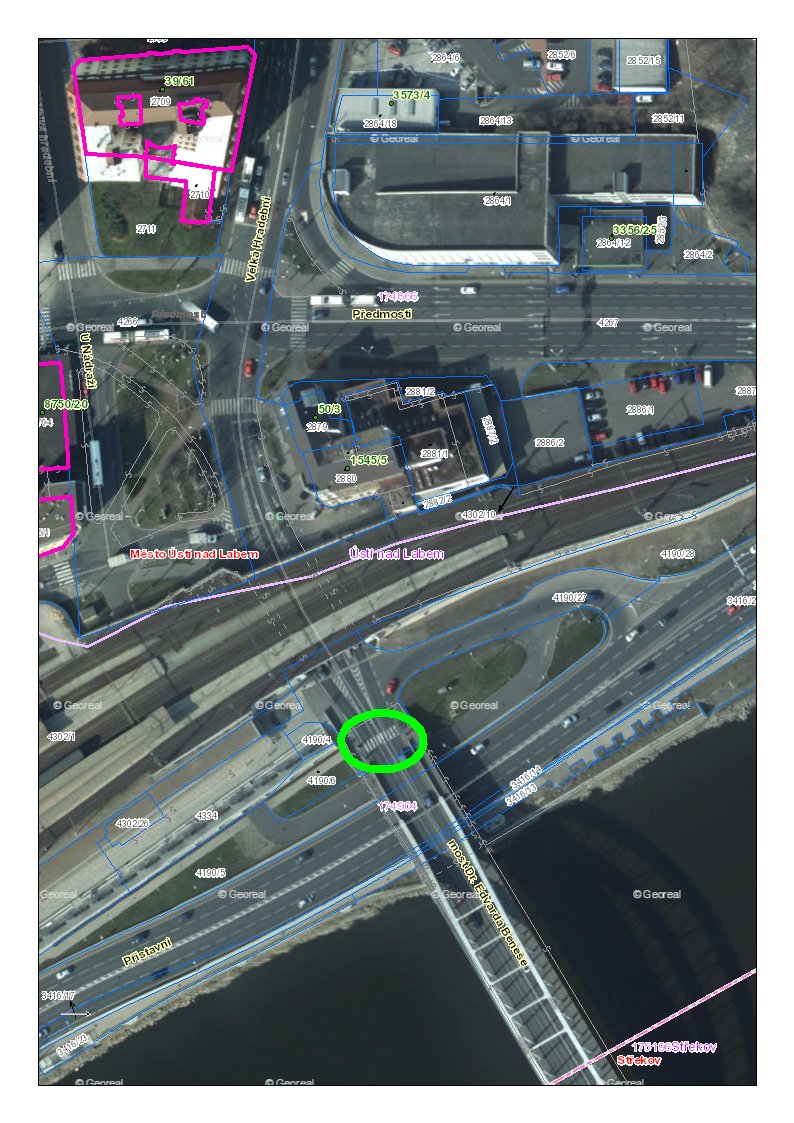 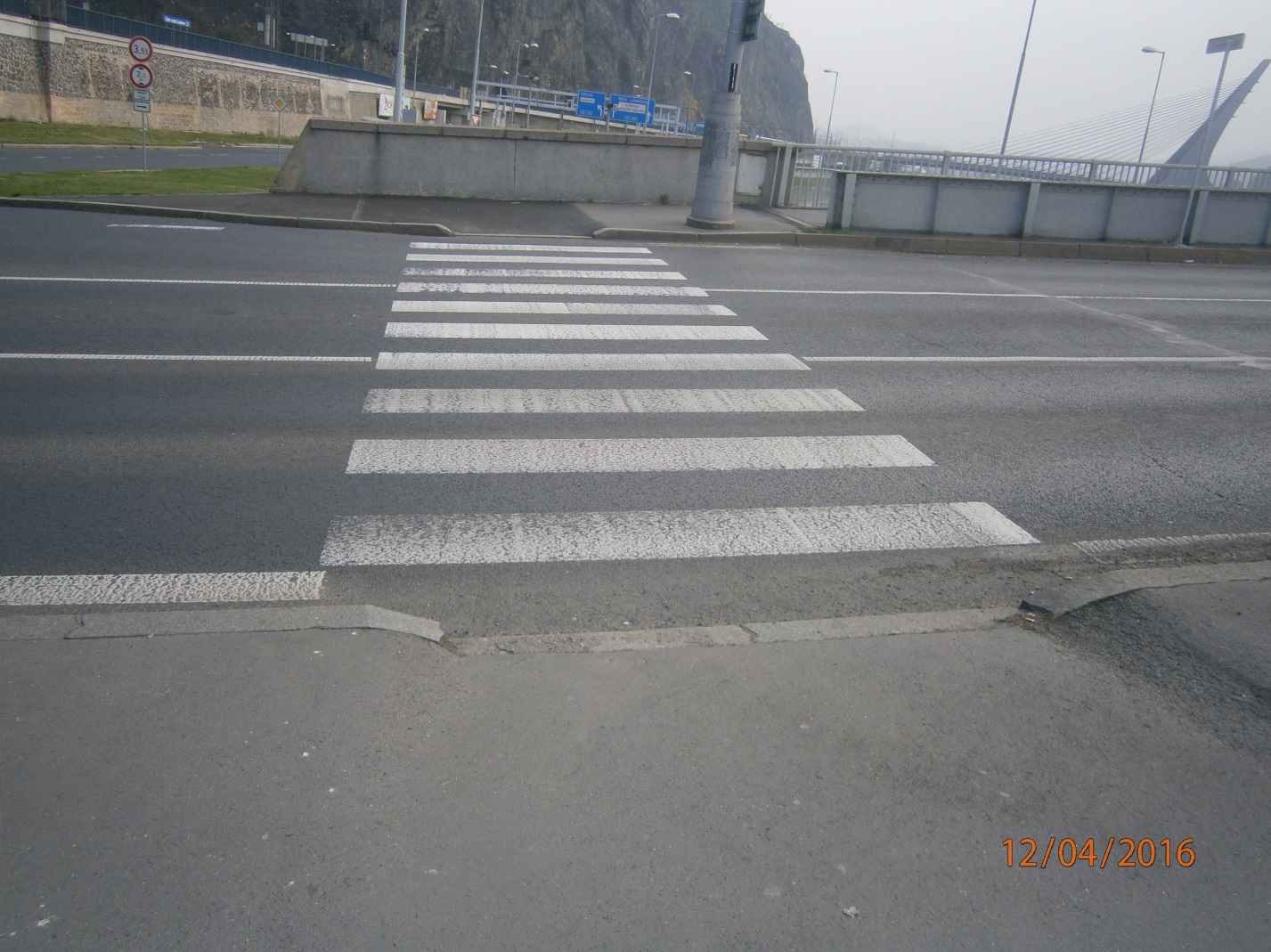 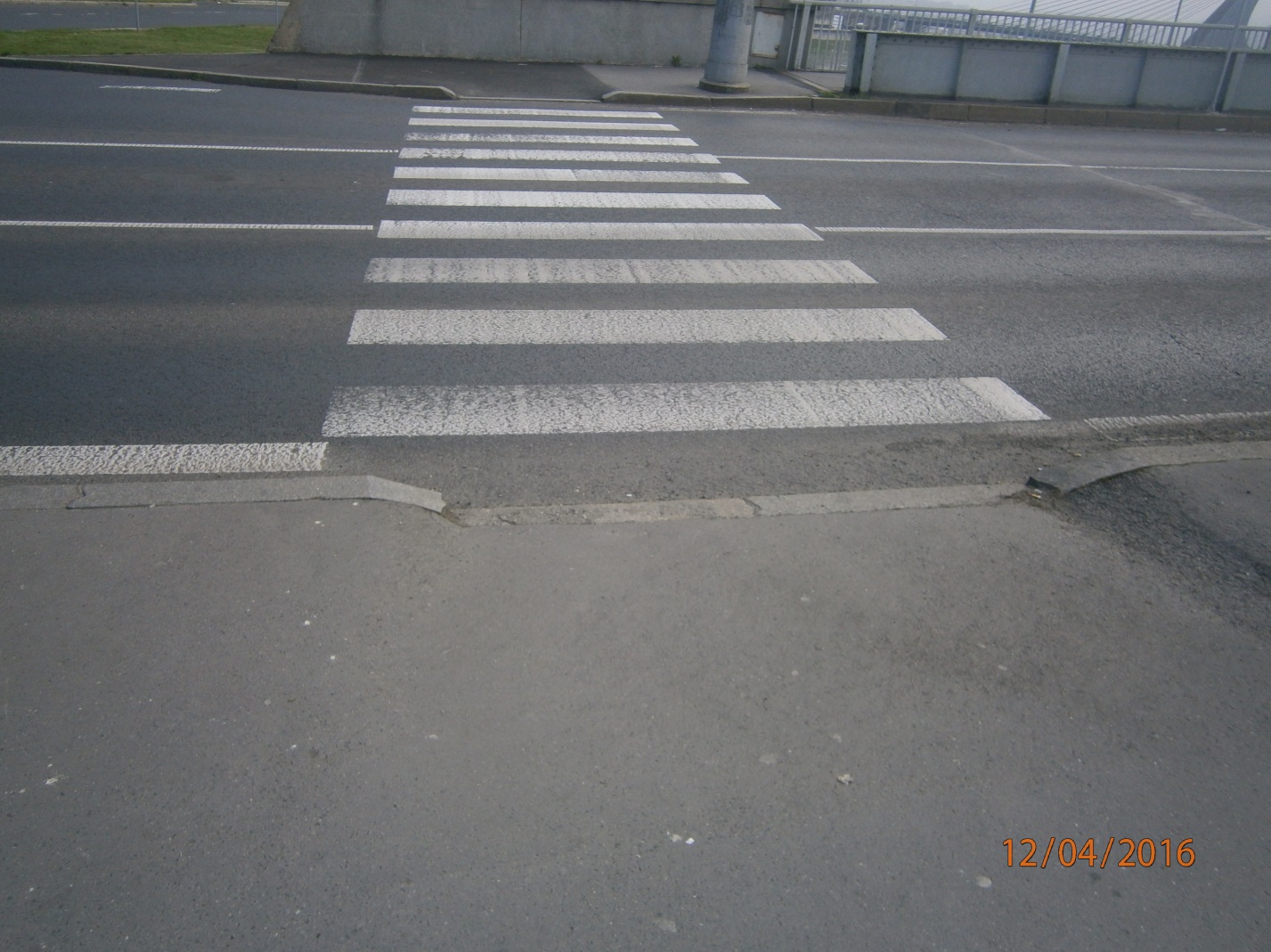 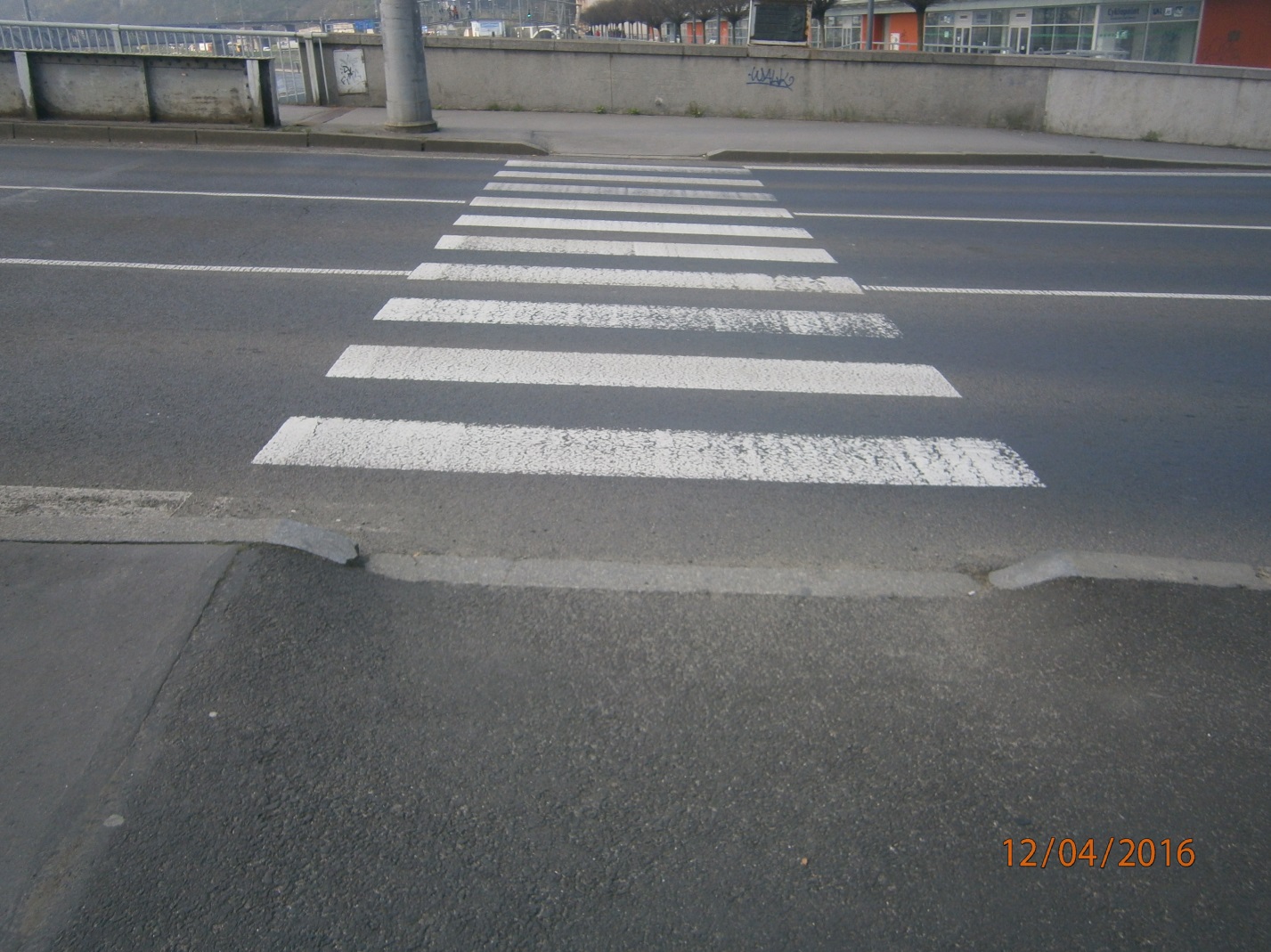 